Doküman No: FR-0058; Revizyon Tarihi: 01.09.2020; Revizyon No: 00)TARİH:                                                                                             EBYS EVRAK NO:KONU: GÖREVLİ TEKNİK PERSONEL TARAFINDAN  YERİNDE YAPILAN,  GÖZLEM  -  İNCELEME  – TESPİTLER  VE  ÖNERİ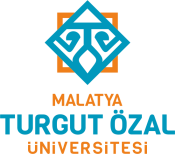 